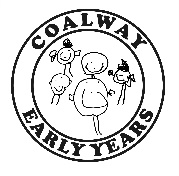 PLACE APPLICATION FORMName of ChildDate of BirthDate of BirthDate of BirthPreferred Start DateParent/CarerContact NumberContact NumberContact NumberEmailAddressParent/CarerContact NumberContact NumberContact NumberEmailAddress (if different from above)Preferred hours (please note this will depend upon availability and is not guaranteed)MONDAYTUESDAYTUESDAYWEDNESDAYWEDNESDAYTHURSDAYTHURSDAYTHURSDAYFRIDAYPreferred hours (please note this will depend upon availability and is not guaranteed)9-129-129-129-129-129-129-129-129-12Preferred hours (please note this will depend upon availability and is not guaranteed)12-312-312-312-312-312-312-312-312-3Notes (eg; other agencies involved, medical, dietary)(Office Use Only)(Office Use Only)(Office Use Only)(Office Use Only)(Office Use Only)(Office Use Only)(Office Use Only)(Office Use Only)(Office Use Only)(Office Use Only)Follow-Up NotesVisit to SettingHours ConfirmedHours ConfirmedRegistration Forms SentRegistration Forms SentRegistration Forms SentRegistration Forms SentRegistration Forms ReceivedRegistration Forms ReceivedRegistration Forms ReceivedDD/MM/YYYYDD/MM/YYYYDD/MM/YYYYDD/MM/YYYYDD/MM/YYYYDD/MM/YYYYDD/MM/YYYYDD/MM/YYYYDD/MM/YYYYDD/MM/YYYYStart Date